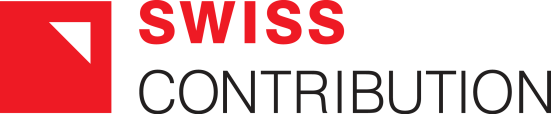 Załącznik nr 1. Formularz oferty cenowej OFERTA WYKONAWCYDANE OFERENTAW odpowiedzi na zapytanie ofertowe nr 1/SWISS/GOK z dn. 01.08.2016 r. dot. - wykonanie spotu reklamowego promującego Gminę Lipnik   dla Gminnego Ośrodka Kultury we Włostowie na potrzeby realizacji projektu  pn. „Umacnianie więzi i tradycji poprzez kultywowanie i promowanie świętokrzyskich obrzędów ludowych w Gminie Lipnik”współfinansowanego w ramach Szwajcarsko – Polskiego Programu Współpracy „Góry Świętokrzyskie Naszą Przyszłością”CENASkładamy ofertę na sprzedaż wyposażenia technologicznego za cenę [PLN]:OŚWIADCZENIA Oświadczamy, że: Określona powyżej cena zawiera wszystkie koszty związane z wykonaniem przedmiotu zamówienia. Przedmiot zamówienia wykonamy w terminie wskazanym w zapytaniu ofertowym. Uzyskaliśmy wszelkie niezbędne informacje do przygotowania oferty i wykonania zamówienia, zapoznaliśmy się z zapytaniem ofertowym i akceptujemy warunki w nim określone.  Załącznikami do niniejszej oferty są dokumenty wymienione w zapytaniu ofertowym.Zobowiązujemy się w przypadku wyboru naszej oferty do zawarcia umowy na warunkach, w miejscu i terminie określonych przez Zamawiającego.Spełniamy wszystkie wymagania zawarte w zapytaniu ofertowym dotyczące: Posiadania uprawnień do wykonywania określonej działalności lub czynności, jeżeli przepisy prawa nakładają obowiązek ich posiadania;Posiadania niezbędnej wiedzy i doświadczenia;Dysponowania odpowiednim potencjałem technicznym oraz osobami zdolnymi do wykonania zamówienia;Sytuacji ekonomicznej i finansowej;Oferowanej usługi zgodnie z wymogami określonymi w punkcie III i IV. Zapytania ofertowego.Pieczęć Oferenta: Gminny Ośrodek Kultury we WłostowieWłostów 50CWłostówDANE OFERENTADANE OFERENTANAZWAADRES SIEDZIBYNIPTelefon/e-mailLp.PRZEDMIOT ZAMÓWIENIAILOŚĆWARTOŚĆ NETTOVATWARTOŚĆ BRUTTO1Opracowanie filmu promującego (3 minuty)12Opracowanie spotu promującego (30 sekund)1…………………………dn. .…sierpnia  2016 roku……………………………………………………(podpis Wykonawcy)